МКОУ «Новочиркейская СОШ №2»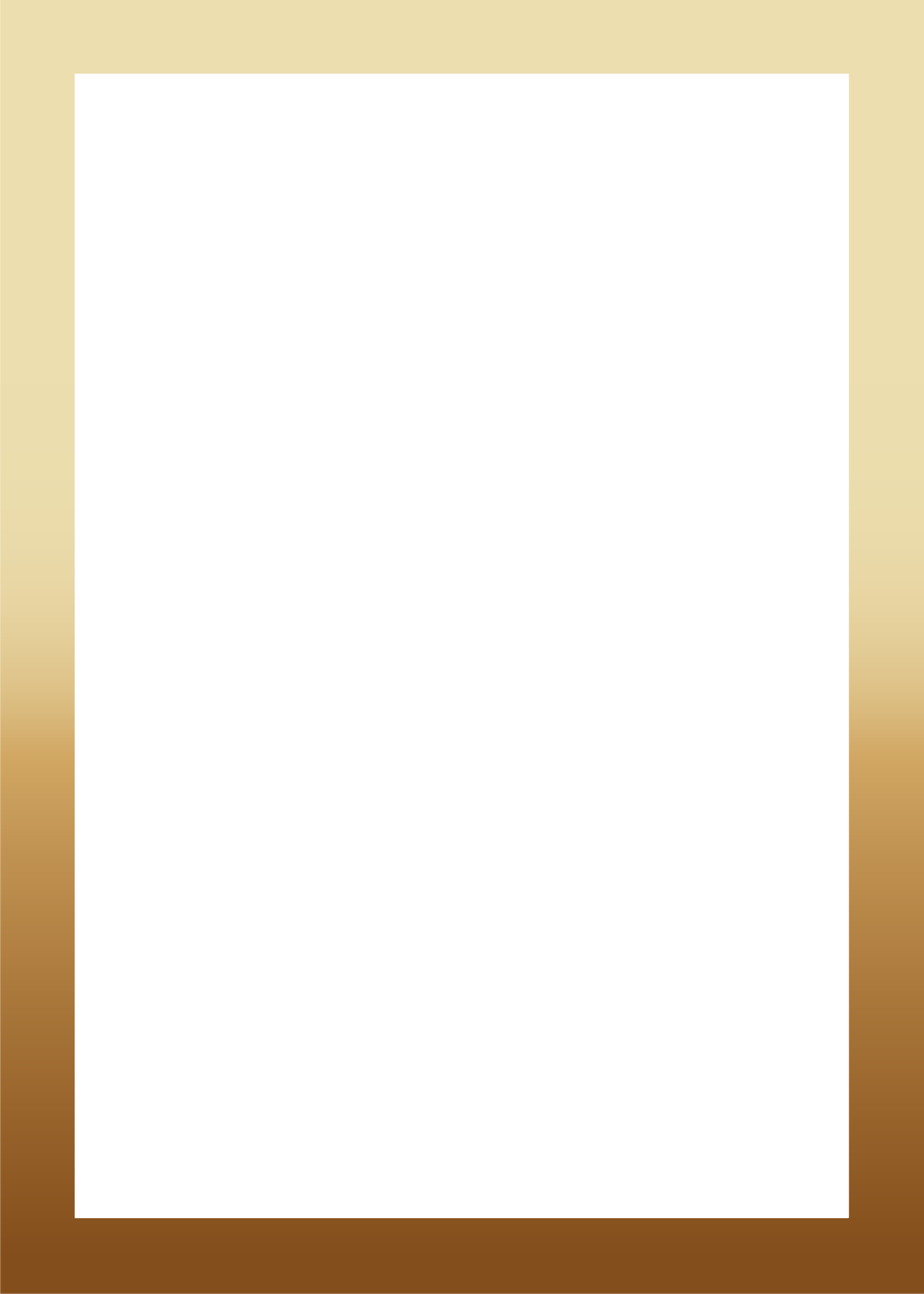 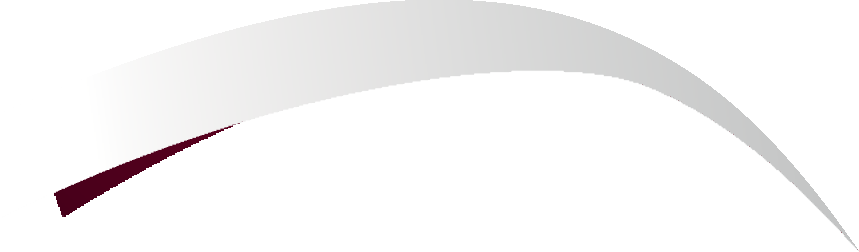 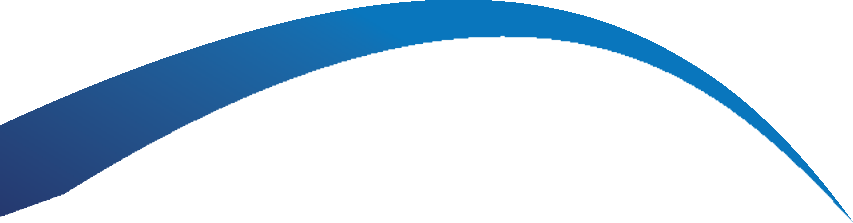 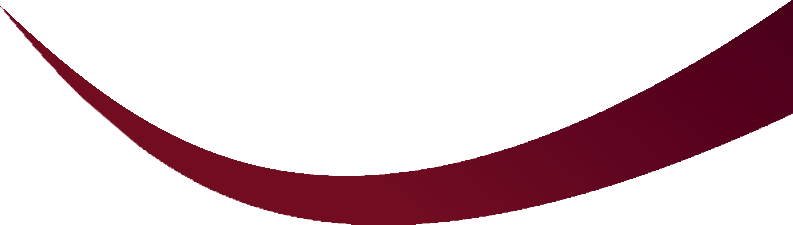 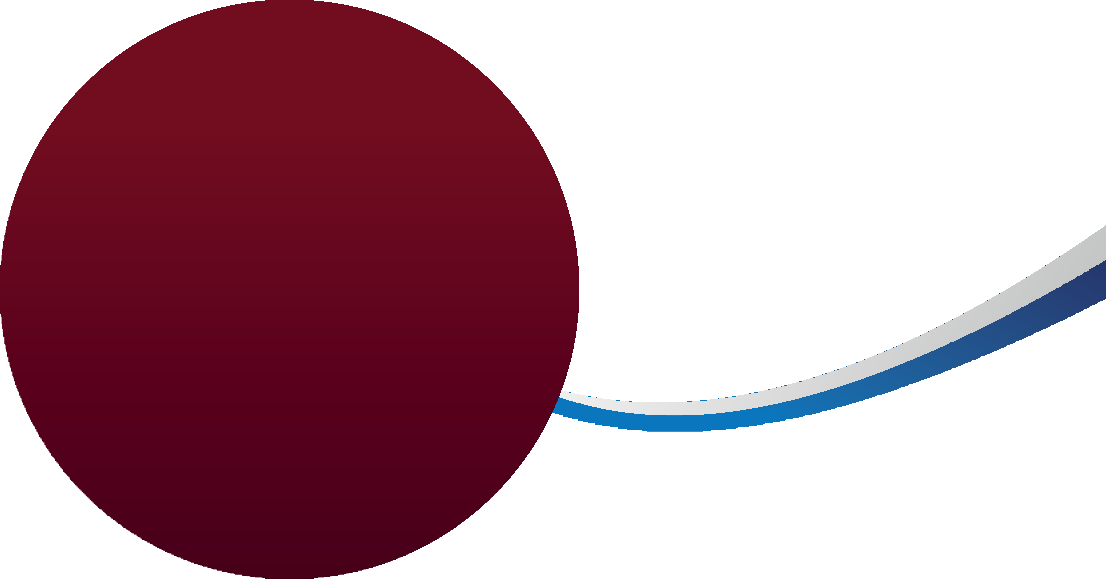 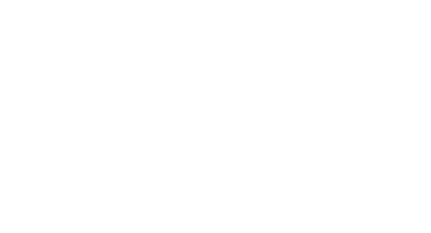 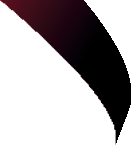 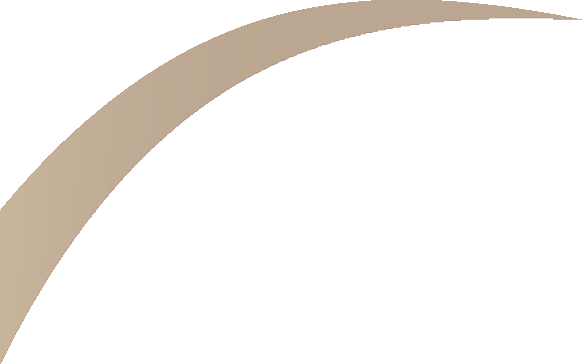 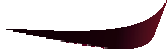 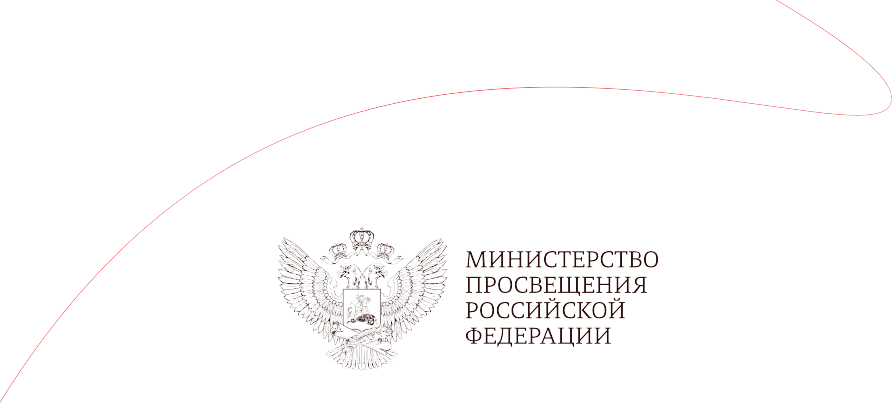 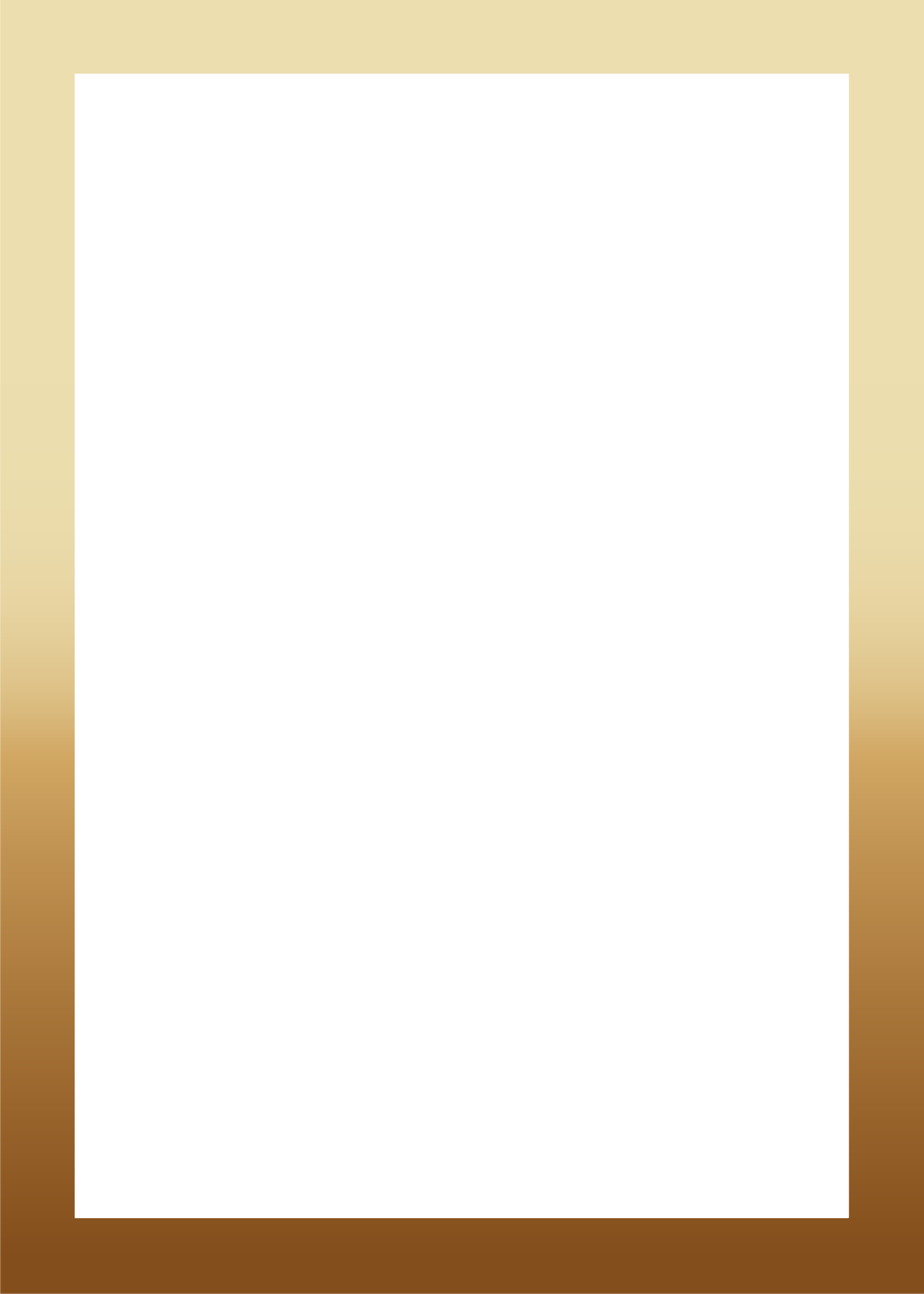 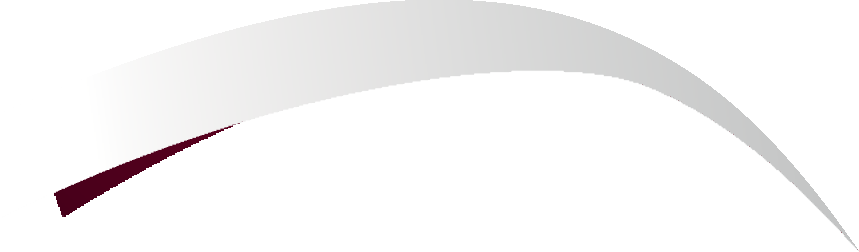 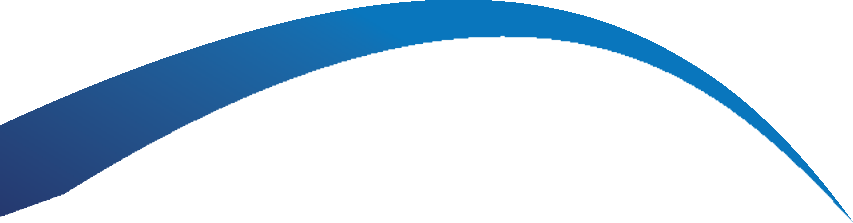 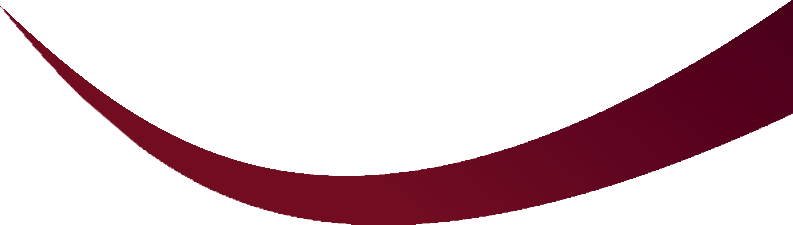 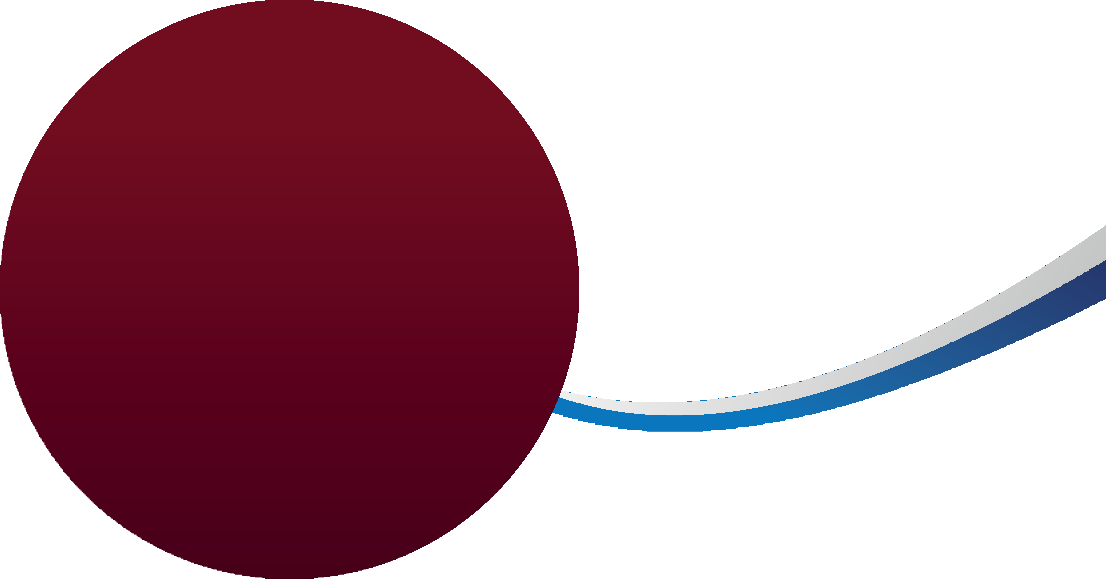 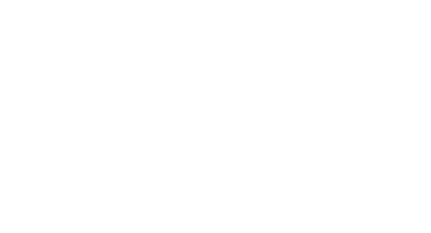 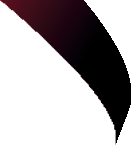 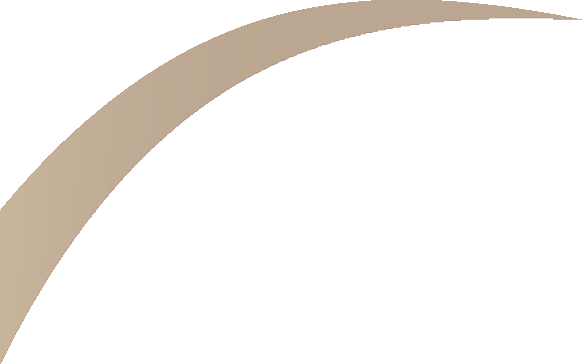 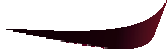 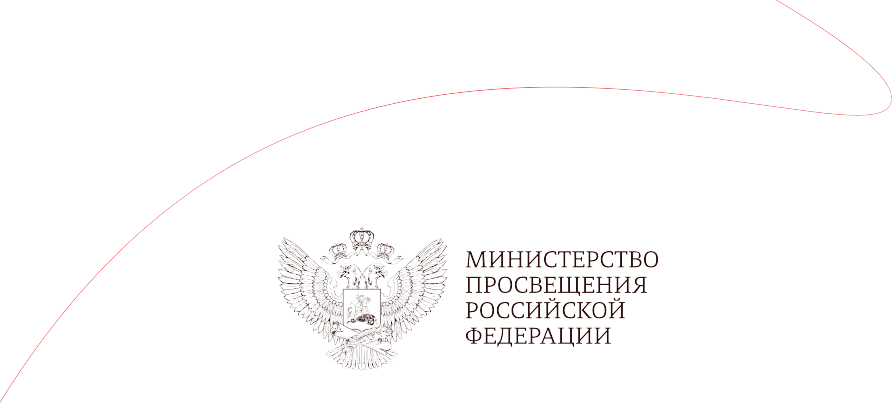 ДИПЛОМ МКОУ «Новочиркейская СОШ №2»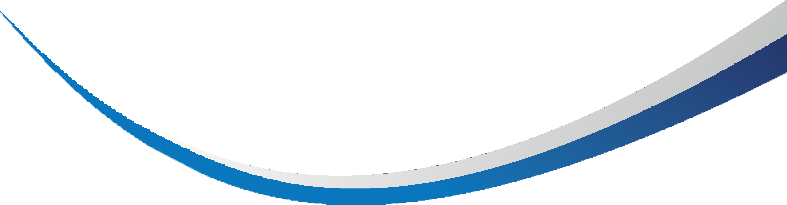 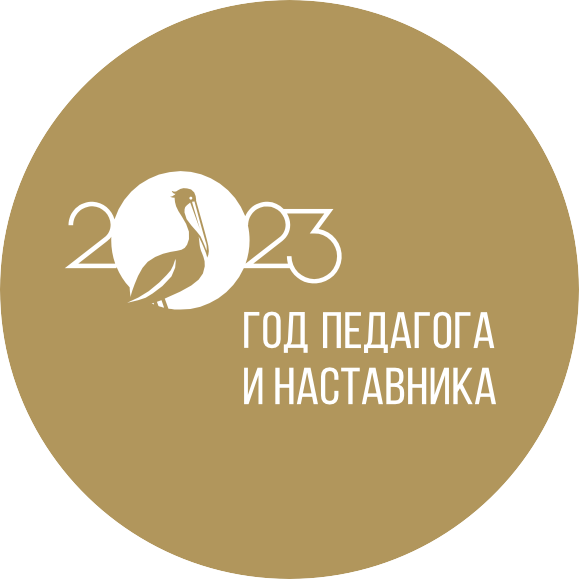 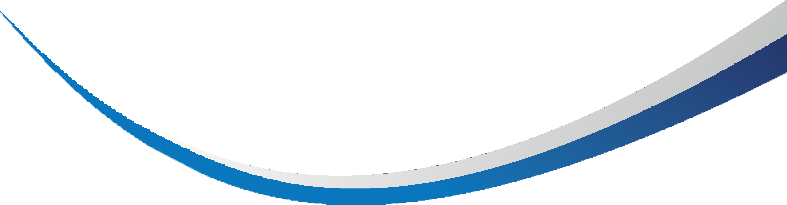 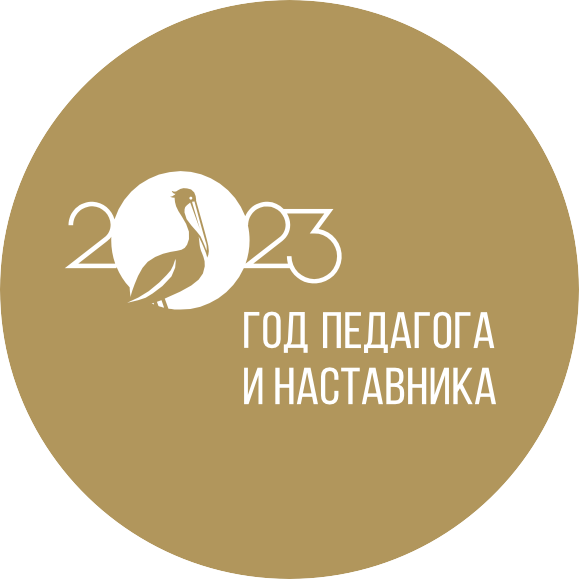 БЛАГОДАРСТВЕННОЕ ПИСЬМО МКОУ «Новочиркейская СОШ №2»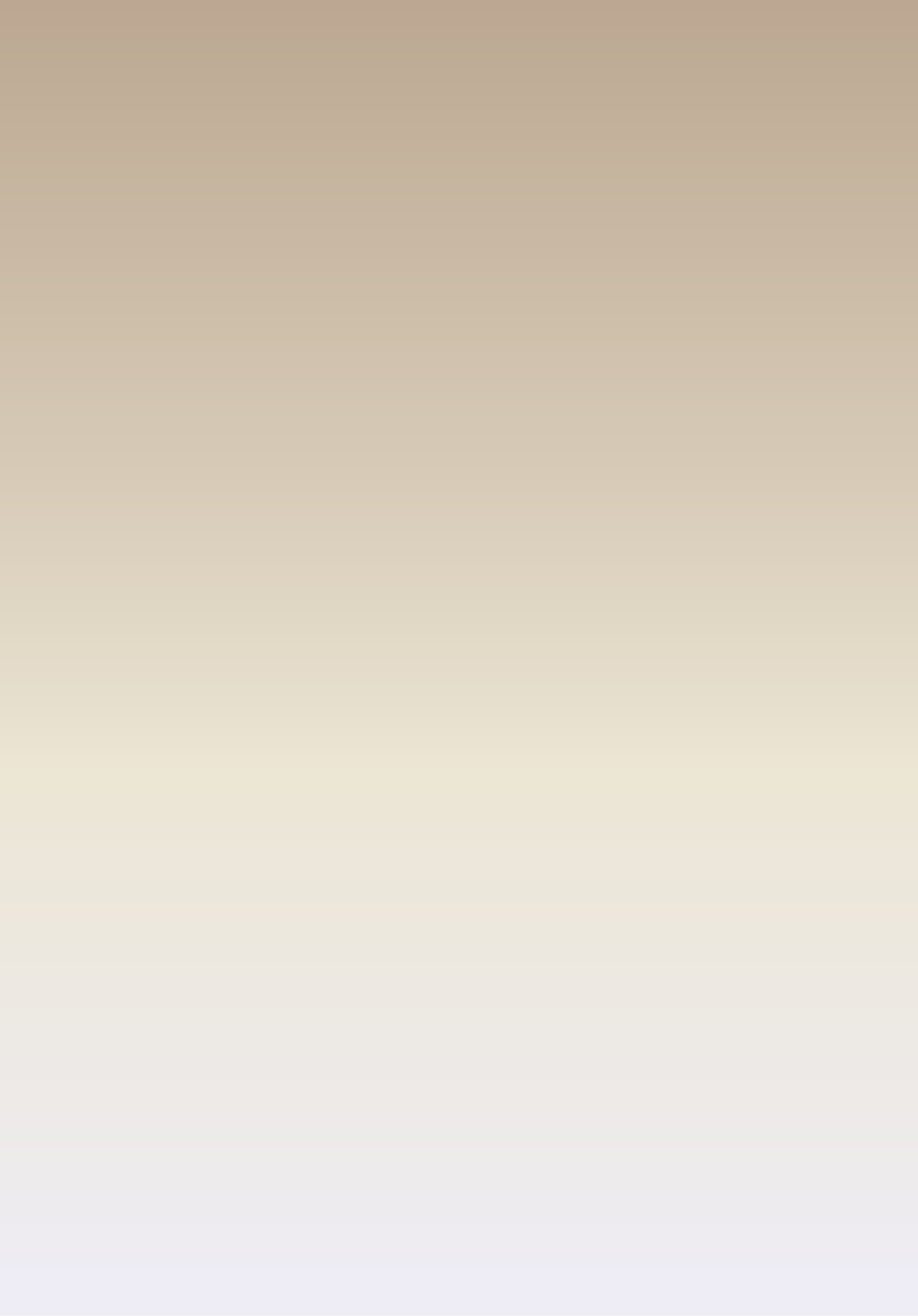 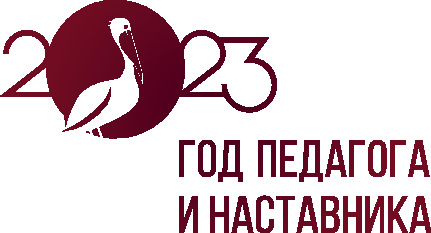 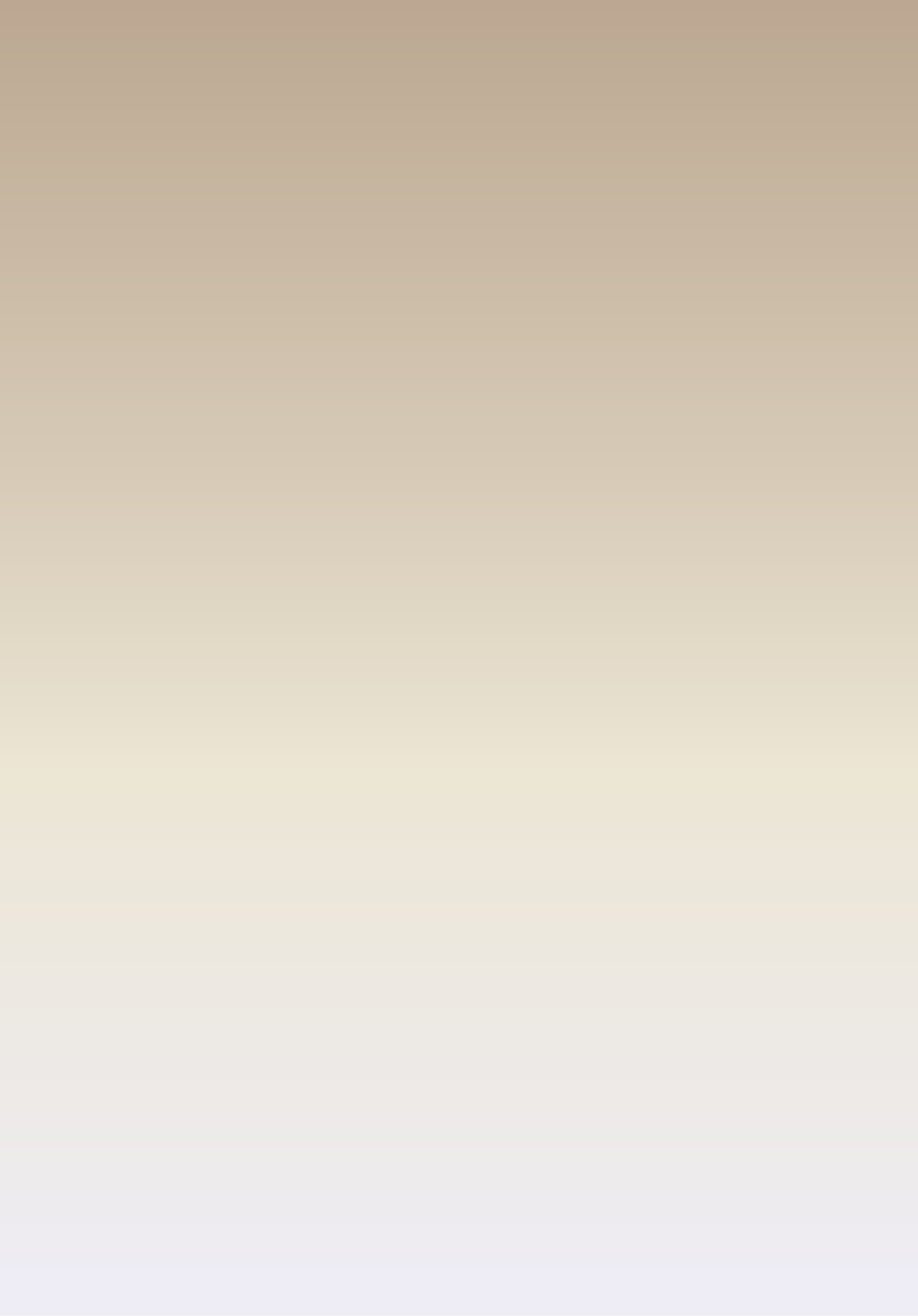 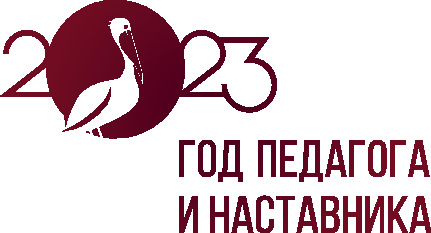 ГРАМОТА